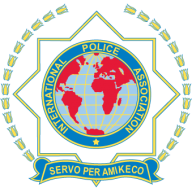 		IPA MEDNARODNO POLICIJSKO ZDRUŽENJE		SEKCIJA SLOVENIJA         	     REGIONALNI STROKOVNI KLUB POLICISTOVŠ T A J E R S K AŠtevilka: RS I.Datum:   20.3. 2021	ČASTNO RAZSODIŠČE:Petar HABRUN – predsednikBoris RAMOT – članFranc VIRTIČ – članDatum: 20.3.2021POROČILO ČASNEGA RAZSODIŠČAČastno razsodišče  kluba IPA RSKP ŠTAJERSKA v sestavi članov gospoda Virtič Franca in Ramot Borisa ter predsednika Habrun Petra, v letu 2020 s strani članov kluba, organov kluba ali njihovih članov, nismo dobili v reševanje nobene kršitve statuta kluba. V imenu častnega razsodišča lep pozdrav vsem članom kluba in članom organov kluba.V Mariboru  20.3.2021                                                                                                           Predsednik častnega razsodišča                                                                                                                        Petar Habrun